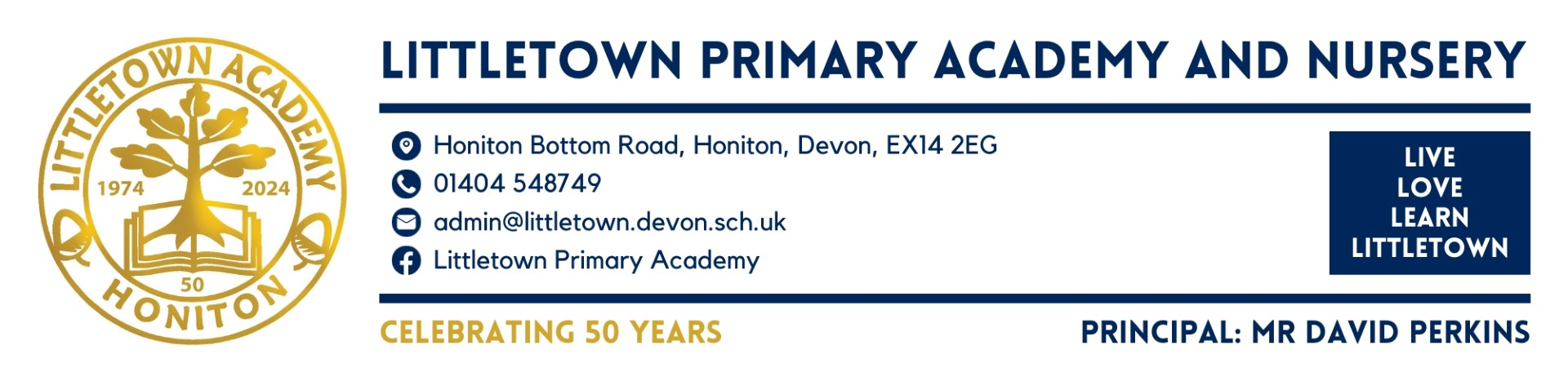 To start as soon as possible – 17.5 Hours per week, 38 weeks per yearThis vacancy is a Fixed Term position for 1 term, due to funding relating to an EHCP application.We are currently seeking a part time 1:1 teaching assistant with experience in working with young children with complex communication and interaction, and social, emotional and mental health needs. The successful candidate will join our experienced team in supporting the child with accessing the school day, and following routines in line with a personalised relational support plan. All candidates will be required to: • Have Maths and English to GCSE level C, • Have a passion for working with children • Have excellent communication skills and be able to engage with children, parents and co-workers. • An interest in Special Needs is essential.• Working with KS1 children is desirable• Experience of working with children with communication and interaction needs is essential.• Demonstrate a thorough understanding of safeguarding and welfare procedures • Be energetic, proactive, self-motivated and have attention to detail • Ability to speak clear English. In return, we can offer you:• Enthusiastic children who want to do their best.• Supportive parents.• Happy staff, who work together as a team.• A commitment to professional development.• A vibrant school with good resources.At Littletown Primary Academy, we aim for a high standard of education for all children that offers a wide range of learning opportunities. We have high expectations of behaviour that are based on respect, positive rewards and developing children’s sense of responsibility and self-esteem.We pride ourselves on our caring and supportive environment. We encourage special talents, skills and interests such as music, sport and art. We aim for children to be healthy, safe and to play an active part in the school and wider community.Littletown Primary Academy is committed to safeguarding and promoting the welfare of children and young people and expects all staff and volunteers to share this commitment.  The successful candidate will be required to have an Enhanced Disclosure and Barring Service check in line with the Government’s safer recruitment guidelines.  Littletown Primary Academy is committed to equal opportunities.Closing date for application:  29.4.24 at 12 NoonIf you do not hear from us by 30.4.24 then please assume your application has been unsuccessful.If you would like to come and view the school please contact senco@littletown.devon.sch.uk